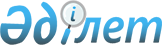 Б.Б. Жақабаев туралыҚазақстан Республикасы Үкіметінің 2006 жылғы 28 қыркүйектегі N 935 Қаулысы



      Қазақстан Республикасының Yкiметi 

ҚАУЛЫ ЕТЕДI

:



      1. Полковник Бағдат Бағытжанұлы Жақабаев Қазақстан Республикасы Қорғаныс министрлiгiнiң кадрларында қалдырылып және қолданыстағы заңнамада көзделген жеңiлдiктерi сақтала отырып, Қазақстан Республикасы Премьер-Министрiнiң Кеңсесiне iссапарға жiберiлсiн.



      2. Осы қаулы қол қойылған күнiнен бастап қолданысқа енгiзiледi.

      

Қазақстан Республикасының




      Премьер-Министрі


					© 2012. Қазақстан Республикасы Әділет министрлігінің «Қазақстан Республикасының Заңнама және құқықтық ақпарат институты» ШЖҚ РМК
				